常州市正衡中学简介常州市正衡中学，始建于1925年，至今已走过93年的历程，2000年，常州市正衡中学改制为全日制民办初中。正衡中学以“一流的师资，一流的管理，一流的质量和口碑”赢得了社会、家长、学生的好评！为响应市政府、教育局“义务教育优质均衡发展”的要求，学校陆续接管雕庄中学、罗溪中学，形成正衡教育集团，几年来发展态势良好。学校现有专任教师185人，其中，中学高级教师22人，硕士研究生学历43人，市级学科带头人、骨干教师、教学能手等市五级梯队教师45名。学校现有班级49个，在校生两千余人。近年来，学校围绕“实”这个文化核心，不断改善管理队伍结构，提升学校管理水平，秉持“轻负担、高效益“的办学特色，以“育有灵气的新人”为育人目标。在中考、学科竞赛、教师发展等方面持续高位发展，领跑全市初中校。学校获得江苏省中小学心理健康教育特色学校、江苏省中学少先队工作示范学校、常州市集团化办学先进集体、常州市中小学德育特色学校、常州市艺术特色学校、常州市青少年科学教育特色学校、常州市书法特色学校、常州市五四红旗团委等多项荣誉、常州市青少年阳光体育夏令营优秀营地、常州市公益导学优秀组织单位、常州市青果在线活动项目示范组织单位。学校地址：常州市清凉东路48号联系人：刘老师  联系电话：0519-83019002邮箱：czzhbgsh@163.com     学校网址： http://czzhzx.com.cn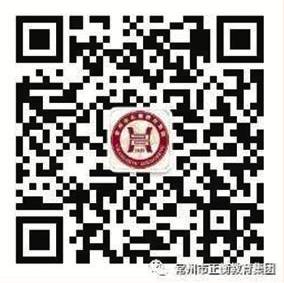 